1386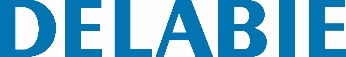 Cortina de ducheReferência: 1386 Informação para prescriçãoCortina de duche em PVC branco. Fornecida com 12 argolas plástico. Altura : 2,00 m. 